  MADONAS NOVADA PAŠVALDĪBA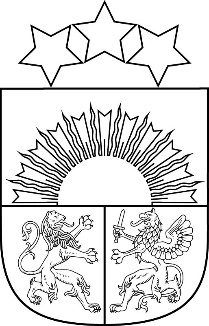 Reģ. Nr. 90000054572Saieta laukums 1, Madona, Madonas novads, LV-4801 t. 64860090, e-pasts: pasts@madona.lv ___________________________________________________________________________MADONAS NOVADA PAŠVALDĪBAS DOMESLĒMUMSMadonā2022. gada 28. aprīlī					            				Nr.250   					                                                   (protokols Nr. 11, 14. p.)Par nekustamā īpašuma Ozolu iela 24, Madona, nodošanu bezatlīdzības lietošanā Latvijas Republikas Zemessardzei Ar Madonas pašvaldības domes 30.11.2017. lēmumu Nr. 658 (protokols Nr.25, 25.p.) “Par pašvaldības īpašumā esošo telpu Ozolu ielā 24, Madonā nodošanu bezatlīdzības lietošanā Latvijas Zemessardzei” tika nolemts slēgt līgumu par mantas nodošanu bezatlīdzības lietošanā.Pašvaldība un Latvijas Republikas zemessardze noslēdza līgumu Nr. MNP/2.4.7/18/5 “Par nekustamā īpašuma Ozolu iela 24, Madona, nodošanu bezatlīdzības lietošanā” (turpmāk – Līgums), ar kuru Pašvaldība nodeva Latvijas Republikas zemesardzei nekustamo īpašumu Ozolu iela 24, Madona, kadastra numurs 7001 001 1165, kas sastāv no zemes gabala ar kadastra apzīmējumu 7001 001 1165 765 kv.m. platībā un administratīvās ēkas ar kadastra apzīmējumu 7001 001 1165 001 337,1 kv.m. platībā.2022. gada 4. aprīlī Madonas novada pašvaldībā saņemts Latvijas Republikas Zemessardzes 2. Vidzemes bigādes Zemessardzes 26. kājinieku bataljona komandiera majora V. Bistrova iesniegums (reģistrēts 04.04.2022. ar Nr. 2.1.3.1/22/1381) ar lūgumu pagarināt līgumu par nekustamo īpašumu Ozolu ielā 24, Madonā.Saskaņā ar Publiskas personas finanšu līdzekļu un mantas izšķērdēšanas novēršanas likuma  5.panta otrās daļas 5. punktu publiskas personas mantu aizliegts nodot privātpersonai vai kapitālsabiedrībai bezatlīdzības lietošanā. Šā panta pirmās daļas noteikumi neattiecas uz gadījumiem, kad atvasināta publiska persona savu mantu nodod lietošanā publiska persona savu mantu nodod privātpersonai vai kapitālsabiedrībai tai deleģēto valsts pārvaldes uzdevumu pildīšanai, arī publiskas personas pakalpojumu sniegšanai.Publiskas personas finanšu līdzekļu un mantas izšķērdēšanas novēršanas likuma  5.panta trešā daļa paredz, ja publiskas personas mantu nodod bezatlīdzības lietošanā, par to pieņemot lēmumu. Pamatojoties uz likumu par publiskas personas mantas nodošanu bezatlīdzības lietošanā, slēdz rakstveida līgumu. Līgumā nosaka arī attiecīgās publiskas personas institūcijas tiesības kontrolēt, vai bezatlīdzības lietošanā nodotā manta ir izlietota likumīgi un lietderīgi.Tāpēc, ja bezatlīdzības lietošanā nodod pašvaldības mantu, par to ir jāpieņem attiecīgs domes lēmums, kā arī jānoslēdz atsevišķs līgums.Pamatojoties uz likuma „Par pašvaldībām” 21.panta pirmās daļas 27.punktu , Publiskas personas finanšu līdzekļu un mantas izšķērdēšanas novēršanas likuma 5.panta otrās daļas 5. punktu, trešo un sesto daļu, ņemot vērā 13.04.2022. Uzņēmējdarbības, teritoriālo un vides jautājumu komitejas atzinumu, atklāti balsojot: PAR – 19 (Agris Lungevičs, Aigars Šķēls, Aivis Masaļskis, Andrejs Ceļapīters, Andris Dombrovskis, Andris Sakne, Artūrs Čačka, Artūrs Grandāns, Gatis Teilis, Gunārs Ikaunieks, Guntis Klikučs, Iveta Peilāne, Kaspars Udrass, Māris Olte, Rūdolfs Preiss, Sandra Maksimova, Valda Kļaviņa, Vita Robalte, Zigfrīds Gora), PRET – NAV, ATTURAS –  NAV, Madonas novada pašvaldības dome NOLEMJ:Nodot bezatlīdzības lietošanā Latvijas Republikas Zemessardzei nekustamo īpašumu Ozolu iela 24, Madona, kadastra numurs 7001 001 1165, kas sastāv no zemes gabala ar kadastra apzīmējumu 7001 001 1165 765 kv.m. platībā un administratīvās ēkas ar kadastra apzīmējumu 7001 001 1165 001 337,1 kv.m. platībā.Līgumu par nekustamā īpašuma nodošanu bezatlīdzības lietošanā ar Latvijas Republikas Zemessardzi slēgt līdz 2026. gada 31. decembrim. Uzdot Madonas pilsētas pārvaldniekam noslēgt līgumu par nekustamā īpašuma nodošanu bezatlīdzības lietošanā.Domes priekšsēdētājs				A.LungevičsSemjonova 27333721